AYUNTAMIENTO CONSTITUCIONALDE ZITÁCUARO, MICHOACACÁN2016 - 2018FORMATO: FRACCIÓN XXIV (PROGRAMAS OPERATIVOS ANUALES)Año reportado Vínculo al Programa Operativo Anual2016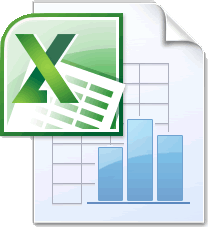 Fecha de actualización de la informaciónÁrea productora de informaciónResponsable de acceso a la información pública29 DE JUNIO DEL 2016MVZ RIGOBERTO GOMEZ F.DESARROLLO RURAL SUSTENTABLEC. HECTOR ALEJANDRO ANGUIANO JAIMESENCARGADO  DE LA UNIDAD DE INFORMACION